	Ayuntamiento de 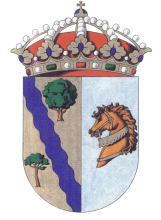                  Navalmanzano (Segovia)	D./Dª __________________________________________vecino/a de ____________________________________(__________________________), y con D.N.I. número__________________________, con domicilio en Calle__________________________________ número_________ .	EXPONE:	Que desea se le asigne el espacio                                          en el Cementerio Municipal, donde se han depositado los restos mortales de  su __________________________________  D/Dª._________________________________________________________________Fecha de Defunción: ____________________________________________________Lugar de Localización    Por lo que SOLICITA, de esa Corporación que Vd. preside, se le otorgue la concesión de dicho espacio.Navalmanzano, a______de____________de 20___.EL SOLICITANTE,SR. ALCALDE PRESIDENTE DEL AYUNTAMIENTO DE NAVALMANZANONavalmanzano, a_____de_________________de 2.0___.EL DECLARANTE,Fdo._______________________________________________.SOLICITUD  DE ASIGNACIÓN DE ESPACIO EN EL CEMENTERIO MUNICIPAL DE NAVALMANZANO (SEGOVIA)    SEPULTURA    NICHO  (                          )           NICHO  (Bloque __ Fila__ Nº__ )    SEPULTURA   (Cuartel __ Fila __  Nº __)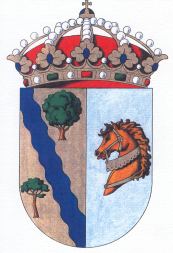          AYUNTAMIENTO DE NAVALMANZANO (SEGOVIA)      LIBRO REGISTRO DEL CEMENTERIO   (Art. 41 del Decreto 16/2005, de 10 de     febrero, de la Comunidad de Castilla y León)Toma de datos a efectos de lo que establece el artículo 41 del Decreto 16/2.005, de 10 de febrero, por el que se regula la Policía Sanitaria Mortuoria en la Comunidad de Castilla y León.SEPULTURASEPULTURASEPULTURACUARTELFILANUMERONICHONICHONICHOBLOQUEFILANUMERODATOS DEL DECLARANTEDATOS DEL DECLARANTEDATOS DEL DECLARANTEDATOS DEL DECLARANTEDATOS DEL DECLARANTEApellidos y nombre/ Razón Social:Apellidos y nombre/ Razón Social:Apellidos y nombre/ Razón Social:Domicilio:Número:Escalera:Planta:Puerta:Localidad:Provincia:Provincia:C.P.:C.P.:Correo electrónico:Teléfono:Teléfono:Fax:Fax:DATOS DEL FALLECIDODATOS DEL FALLECIDODATOS DEL FALLECIDODATOS DEL FALLECIDODATOS DEL FALLECIDOApellidos y nombre/ Razón Social:Apellidos y nombre/ Razón Social:Apellidos y nombre/ Razón Social:Domicilio:Número:Escalera:Planta:Puerta:Localidad:Provincia:Provincia:C.P.:C.P.:Fecha de nacimiento:Edad:Edad:Edad:Edad:Lugar de nacimiento:Fecha de defunción:Fecha de defunción:Hora:Hora:Fecha de la inhumación:Hora de la inhumación:Hora de la inhumación:Hora de la inhumación:Hora de la inhumación:Autorizante de la inhumación y cargo:Fecha de la autorización:Fecha de la autorización:Fecha de la autorización:Fecha de la autorización:Fecha de la incineración, en su caso:Reducción, exhumación y traslado (Anotar una de ellas):Reducción, exhumación y traslado (Anotar una de ellas):Reducción, exhumación y traslado (Anotar una de ellas):Reducción, exhumación y traslado (Anotar una de ellas):Reducción exhumación y traslado (fecha de realización)Reducción, exhumación y traslado (ubicación de destino)Reducción, exhumación y traslado (ubicación de destino)Reducción, exhumación y traslado (ubicación de destino)Reducción, exhumación y traslado (ubicación de destino)